REQUERIMENTO Nº 587/2018Requer informações a respeito da função de Monitora de Creche e da função da Estagiária  da Secretaria de Educação do município. Senhor Presidente,Senhores Vereadores, CONSIDERANDO que mediante a fala da monitora de creche Sra. Joselaine Cristina Domingues Brocato, na 12ª R.O., no dia 03/04/2018 na tribuna livre;CONSIDERANDO que o município barbarense possui várias  Monitoras de Creche e estagiárias em seu Quadro de Servidores; REQUEIRO que, nos termos do Art. 10, Inciso X, da Lei Orgânica do município de Santa Bárbara d’Oeste, combinado com o Art. 63, Inciso IX, do mesmo diploma legal, seja oficiado o Excelentíssimo Senhor Prefeito Municipal para que encaminhe a esta Casa de Leis as seguintes informações: 1º) As monitoras de creche são concursadas? O edital descreve as funções das monitoras?2º) Qual a real  função da monitora de creche? Está igual a função descrita no edital?3º) Quantas monitoras de creche existem no quadro da rede Municipal de ensino?4º) Todas as escolas possuem monitoras de creche?5º) Todas as creches possuem monitoras de creche?6º) Toda sala possui monitora de creche? Se sim, quantas por sala?7º) Qual o salário de uma monitora de creche?8º) Existe um plano de carreira para as monitoras de creche?9º) Qual a qualificação/formação das monitoras de creche?10º) Qual a diferença no trabalho da professora, da monitora de creche e da estagiária? Explique.11º) Cada monitora fica  responsável por quantas crianças?12º) O quadro de monitoras está de acordo com a quantidade de crianças? Se não, explicar.13º) Qual a função da estagiária?14º)  Cada estagiária é responsável por quantas crianças?15º) Com relação as estagiárias, quantas são? Qual a real função? Recebem salário?16º) Existe a função de Auxiliar de desenvolvimento infantil no quadro da rede municipal de ensino?17º) Quem é responsável pela monitora de creche?18º) Quem é responsável pela estagiária?19º) A monitora de creche já chegou a assinar como responsável pela estagiária? 20º) Demais informações que julgar pertinente.Justificativa:Baseada nas informações da Monitora de Creche Sra. Joselaine Cristina Domingues Brocato, na tribuna livre, esta vereadora requer saber as respostas das dúvidas  acima. Plenário “Dr. Tancredo Neves”, em 25 de abril de 2018.Germina Dottori- Vereadora PV -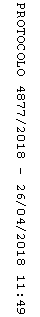 